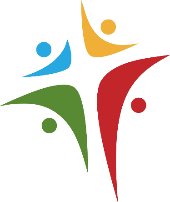 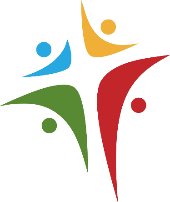 Second Sunday after Trinity, 26 June 202210am	Holy CommunionReadings:	2 Corinthians 1.3-7	Luke 10.1-17Songs:	10,000 reasons	Who you say I am	Adoration	Never once	When I survey	Be thou my visionThis service will be live-streamed on Facebook, transmission ending after the song before the distribution of communionServices and events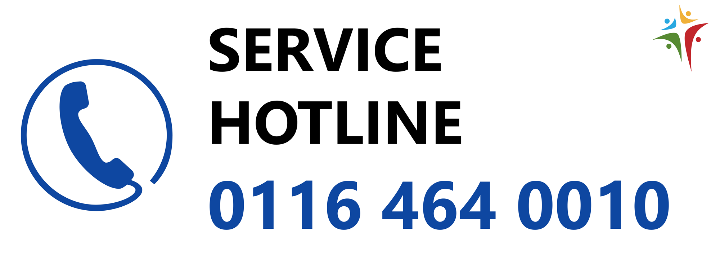 Welcome to all taking part in worship with St Peter’s, onsite or online, this weekend.9.15am online Daily Prayers continue this week on Monday and Friday on Facebook.Next Sunday, 3 July, Holy Communion is at 8.30am and Morning Worship (live-streamed) at 10am. We will continue with our series on our SHAPE.ReNew Café runs every Thursday, 9.30am-12 noon, with a range of crafts activities for people to do as well as chat and support one another in wellbeing.Alpha: Alpha has started but it’s not too late at all to join in. This is a really good way to explore the basics of Christian faith, chatting with other people about some of the big questions of life. Sign up on the website.Anthems of the 80s: On Saturday 3 September, Glow Band will be performing at St Peter’s, with a sound track of cracking 80s anthems. Starting at 7pm, tickets £12.50 for adults, £6 for under 12s, buy online at st-peters-glenfield.sumup.linkJourney in Faith: JIF is a 3 term course to help people to grow in knowledge of the Christian faith, deepen their relationship with God and explore how to live out faith in the whole of life. It’s open to anyone. It costs £40 per term to cover venue hire and materials but don’t let that be a barrier, speak to Richard if it’s a problem. The initial session is on Saturday 24 September 10am-12 noon, then there are sessions in Coalville on Tuesdays or Leicester on Wednesdays. For more information or to register contact Liz Rawlings (liz.rawlings@leicestercofe.org).News and updatesSuper Chef Holiday Club 2022Registration has now opened for our Churches Together holiday club (15-17 August, 10am-12.30pm at GMC, for reception-year 5). Pick up a flyer or a booking form from the back of church or from the website.Help is still needed; could you assist with: serving refreshments, music, technical skills, leader/helper of group, baking, resource making, administration? Please contact Alison Blane on 07806 635354 or at holidayclubsuperchef@gmail.comChurch Centre decorationThe Church Centre will be closed for a fortnight, 29 August-9 September; during the second week the floor will be re-lacquered. Before that we intend to repaint the main hall and hopefully some other areas too. If you can join the working party in the Bank Holiday week, even if it’s just for a single session, please speak to one of the wardens.GivingIf you would like to give to support St Peter’s, then please use our online donation page. or sign up for regular gifts at Parish Giving. There is a box at the back of church for stewardship slips.Covid measuresWe still encourage mask wearing when moving around the building, particularly during communion and while singing.Though social distancing is optional, we are keeping the south side of church reserved for those who wish to continue in our services. You should still not attend services if you have any COVID-19 symptoms.PrayersPlease pray for:Liz. Geoff. Emma’s dad. Diane, in pain. Thelma. Jaydon, suffering a recurrence of cancer. Val, for relief of her pain. Richard, having chemotherapy. Ann, grateful that injections have relieved pain and for prayers. Derek, following scan results. A local family dealing with challenges and problems. Ella, with back pain. Mary, having chemotherapy. Peter, in hospital following a fall. Heather, for strength to keep going.For Ann and her family, following the death of Bryan Wise this last week. Funeral details will be shared when known. And for others experiencing bereavement: Alan, Carol, Sheila, David, Ann, and the family of Ethel Turner.CollectGod of truth,help us to keep your law of loveand to walk in ways of wisdom,that we may find true lifein Jesus Christ your Son.Amen.Diocese: The Community of the Tree of LifeAll members of our Community share a Rule of Life, a rhythm of prayer, and are called to live a life that is rooted, flourishing and fruitful. The residential Community is made up of young adults aged 18-30 who join the Community for a year of formation through missional placement, a programme of study or training and living in intentional Community.We also have a dispersed Community of Companions who journey with each year of residents, are part of the Community’s prayer life and explore the Rule of Life together.24hr Prayer Leicester began as part of the Community’s vision to help people ENTER into prayer, ENLARGE their experiences of prayer, and to develop EVERYDAY practices. We are inviting you to join with Christians from around Leicester to pray with us non-stop for 24 hours by signing up to pray for a one-hour slot, once a month, and help us fill an entire day with prayer!Each month is focussed on a different theme and kicks off with morning prayer live with Leicester Cathedral from St Nicholas Church at 8.30am on the third Thursday of every month. Prayer will continue non-stop for 24 hours as different people take up the baton of prayer from their home, workplace or wherever they happen to be. We create a 60-minute prayer guide, downloadable from our website, to help people pray through the hour.The next 24hr Prayer Leicester event is July 21-22.Go to www.leicestertreeoflife.org/24hrsleicester to sign up to prayer, find out about the theme and prayer topic for that month, and download a 60-minute prayer guideTo sign up to our 24hr Prayer Leicester news bulletin and keep up to date with our monthly events, go to https://bit.ly/24hrprayernews.TLM: ResearchThe Leprosy Mission has a long and well-respectedhistory of world-class research. Much of what is practiced in leprosy control in 2022 is based on findings from TLM research projects.Our three key research programmes are based in Bangladesh, India and Nepal and we have an emerging research programme in Nigeria. We are proud of our two research laboratories: the Mycobacterial Research Laboratories at Anandaban Hospital, Nepal and the Stanley Browne Laboratory in Delhi, India. Both of these labs collaborate with other laboratories across the world.Zero leprosy is only possible if we interrupt transmission – we need to detect leprosy earlier. Pray for the studies taking place in Bangladesh, India and Nepal to find easy-to-use, affordable diagnostic tests for use by community health workers. The next phase of these studies will involve other countries, including African countries.Our team in Nigeria, in partnership with CBM and the University of Jos, is trialling the implementation of new tools and interventions to improve the mental health of people with neglected tropical diseases, including leprosy. Please pray for this innovative work.Pray for our Global Research Advisor, Dr Deanna Hagge, as she represents The Leprosy Mission at international research forums, and coaches and mentors other researchers. Pray for the development and testing of new drugs for leprosy and its complications, including alternative regimens for postexposure prophylaxis and drugs with fewer side effects for the treatment of reaction.In September 2022, the International Leprosy Congress will take place in India. By God’s grace, our researchers will be there to present their studies. Pray for them as they prepare papers and posters.